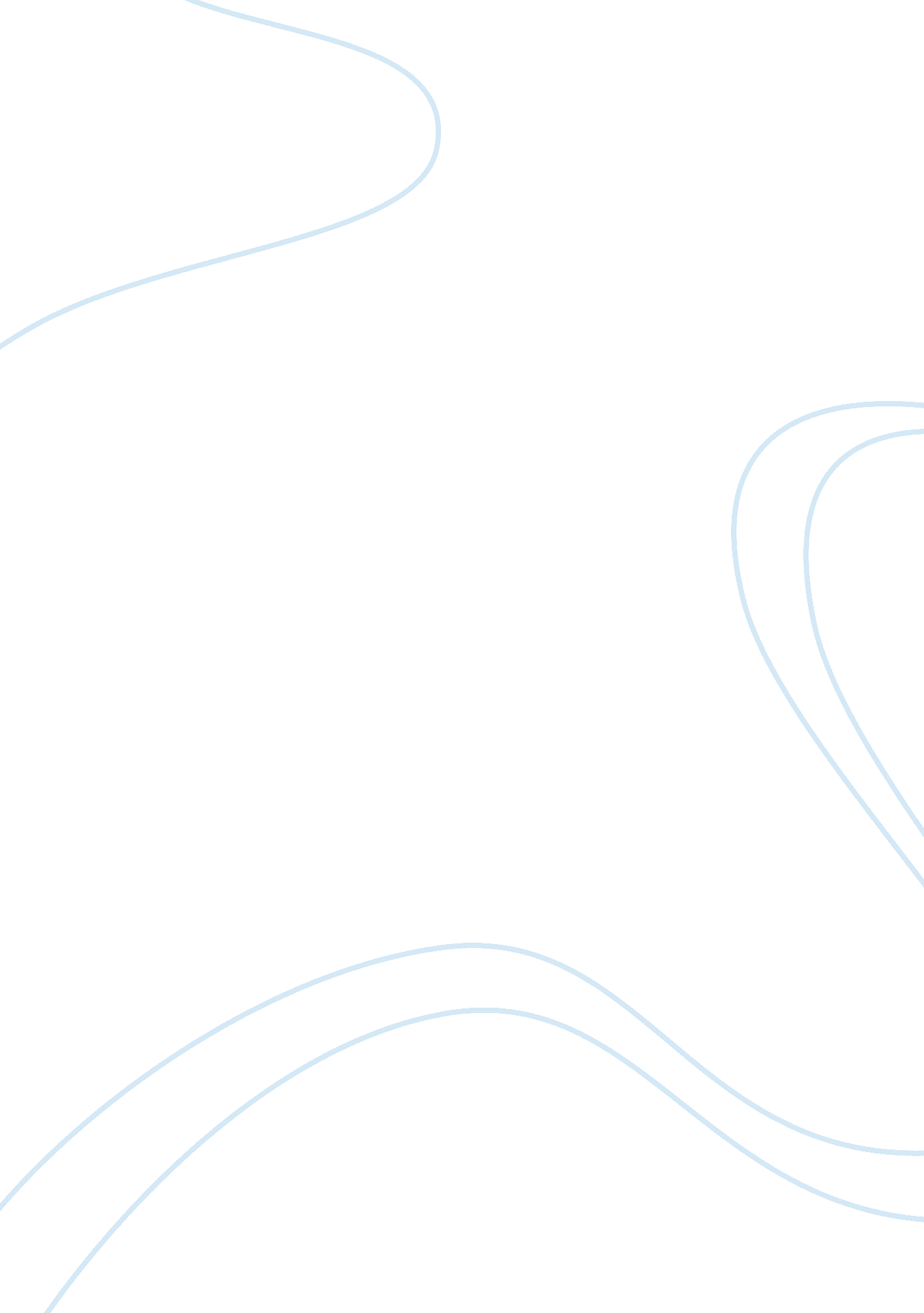 Aqua games played in water media essay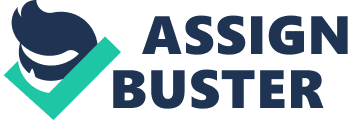 Aqua games are usually referred to as the games that are normally played inside the water bodies. These games include the swimming, water volleyballs, throw balls and even water basket balls that are also played during these days. These games are played only in the water bodies. The games also include the muscle power and the mental power. The muscle power because the water games are played inside the water bodies and the one who cant balance his body with muscle power either end up drowning or even faints. The water games are not so easy to play as what they look so. These games are actually originated in the foreign countries and were introduced in India after the impact of the British. They usually used to play these games as an enjoyment while relaxing in the swimming pools built inside their forts and the palaces. Water games or the aqua games are either considered under the indoor games or the outdoor games. It will be known as an indoor game if there is a facility of water bodies inside the home or the outdoor games if the water games are played outside the homes. Water games are considered to the best and one among the international games of the world. These games have helped people to build the brotherhood between many countries that were formerly used to be the enemies. The ancient kings and the queens used to stronger their relationships with the neighboring dynasties through these aqua games. In one way or the other, the aqua games have helped out a nation to improve both ethically and also morally. The tie up of the relationships between the neighboring countries and the dynasties has helped out in maintaining a peaceful relationship between most of the countries which has resulted in the peaceful history. Coaching For The Game Games are referred to as an important part of human life. Games play a vital role in the growth of the human body. Games are one among the means in life where the healthy and the perfect growth of the body can be expected. The games are the passion of the people around the world. These games can be the part of the human life from birth to the death. Only the passion for the game can help people to get themselves into whatever field they would like to go to. The person decides the game or the field at which he would like to go on. The other things are decided after this vital decision of the person. The commonly found passion among the people of the world is most towards the game field. The decision of the person about the game is taken into the next step from the guidance of the perfect person or the institute where the person has to be trained with. The training or the guidelines about the selected field helps the person to select the required field he or she may choose to go. Next would be the importance of the coaching of the aim. No one can reach their goal if perfect coaching is not given. There will be people all around the world who would love to help those people who are passionate about the field which they choose to be in. The perfect coach and the strong passion towards the reaching of the goal are the only things that would anyone on the earth to be the one who has reached their destiny or you can also say that as the one who never gave up his passion and has reached his goal in his life. Equipment Used In The Games The games are the commonly found way of the utilization and the ones skills & muscle power. Equipments are the other part of the game that is an important part and cannot be left out from the game when a game is thought about. Different games use different types of the equipments. When it comes to the cricket then the equipments that are used in the cricket are the bat, ball, hand and the leg glose, which protects the player, helmet and the every other protecting stuff. The football utilizes the equipments such as the colors or the uniforms that is used by the players to play the game. These uniforms are used only for the purpose of the indication of the unity among the players of the game. The other equipments are the common shoes and the other required protecting stuff. The volley ball and the throw ball games utilize the common equipments in both the games which are similar to that of the foot ball. The equipments differ with the different games. All the equipments are used only for the purpose of the protection of the players from the dangers that may occur while playing games. The other equipments that are commonly sold for the common people are the cricket bats, cricket balls, throw balls, foot balls, badminton cocks and bats, and every other game that are prevailed at that particular part of the world. Equipments are the most required things when it comes to playing of a game. Even the missing of one of the game equipments may lead to the flaw of the game. Today games play a vital role in the life of all the people than any other aspect in life. Most of them have come up in life only by the means of the games. Extreme Games Extreme games are referred to as those games where extreme actions or the stunts are used to win the game. These games are not ordinary games and most of the players has lost there life in these games. These games are not commonly played among the people. The extreme games include the car racing, bike racing, drifting, racing and the usage of every other means in order to win the match or the game. These means may also result in the giving up of oneÃ¯¿½s own life. The extreme games are those kind of games where the survival of the player is least expected. These games are not easy to play by the common man. The games include car racing of the track games. This game is like racing of the racers. It includes the usage of different kind of cars that are not used from the common man. This car game require only two people, one the driver or the and the other one is the navigator or the person who give the information about the tracks and the way to reach the destined goal. Here the danger is upon both the people. If the navigator does a slightest mistake then both the people may loose their lives. The other game is the bike racing. This game is commonly known among the people but it requires a high skill to balance the bikes. These bikes are designated for the racing purposes itself. These bikes cannot be handled by a common man since it requires a highly technical knowledge to balance them. The sky diving is one among the extreme games which are found played among the people. Here, the players dive from the helicopter with the required precautions. The length and the depth of the place where the helicopter lands soon the diver jumps matters a lot in this game. Group Games Group games are the games that are commonly played in groups or also in a team. These games include those games which are played among the international levels. These games have helped most of the countries to build up a good relationship among one another. The games such as the cricket, the football, the throw ball, the basket ball, the volley ball, etc are commonly played in the groups or the teams. The team games have reached into an international level with the best rewards. The games such as the crickets are commonly found played between two teams among the country or the world. These games are the only purpose of binding the relationship of the neighboring or the far away countries with one another. This game has also acted as a means of uniting the countries with one another. The other games are the foot ball where this game is played in a team or among two different teams. These teams are only the means and are commonly organized by the spectators that the teams play among each other and the relationship should strengthen between the countries. The other games are the throw ball where this game is normally played with the usage of the huge balls when compared what is used in the cricket. This game is one among those games where the balls are not supposed to be kicked and instead only catching and throwing work is done. The other game is the basket ball and this is that kind of game where no much people is used as a team as what it was used in the other games. Here limited and the less number of the players are used and are played with the limited time and the time will not be exceeded. Indoor Games Indoor games are referred to as those games which are usually played inside the house. These games do not require any energy or does not utilize muscle work. These games are the simple games that are usually played either by sitting on the floor or on a table or on the bed or in any other places inside a home. Indoor games include the games such as the carom, indoor basket ball, card games and the table top games. This type of games requires the minimum 2 members of the family or the friends. These games also help the children to enjoy their vacation during summers when they are not allowed to play out in the sun. The games usually could be seen played between the family members, friends and the relatives. These types of games help the family elders to enjoy with their children in the vacation times and also during the holiday times. The games such as the carom and the chess are considered to be as one among the international games that are played worldwide. The other petty games such as the snake and ladder, business, ludo, etc are simply played among the family members for their amusement purpose. The cards games such as the trump card games, 52 set games, the card suit games are those games that are fund usually played by the gamblers and are not considered to be the best games for the kids to play them. The table games such as the carom, snake and ladder, ludo, business, indoor table tennis, etc are few of the games where you can find the family members or the people enjoying their games by shouting louder in a friendly manner. The other royal and the indoor games are the pools, snookers and the billiards. This was called the royal games because no poor or a simple person can afford these games like all other games. Outdoor Games Outdoor games are usually referred to as those games that are played outside the home. These games require a heavy muscle work to play the games. These games include most of the games that are played inside a perimeter or simply the grounds. The games such as fishing are normally carried out in the banks of the water bodies. Fishing requires a highly calm mind and also the large amount of patience. Fishing is the commonly found solo game among every other game. The other games are the disc drives where the discs are thrown among two parallel people. The disc refers to the flat plate like structure that is mostly made of the plastic and is used only for the playing of the disc throw purposes. These games require a high muscle work. In this type of games two people stand exactly opposite to one another and start playing. The next games are the commonly known games all among the world. The cricket, foot ball, Throw ball, volley ball, and all other athletics come under the outdoor games. These games are commonly played in groups or the teams. Each requires more then 2 to 3 people to play these games. The other games are the shuttle-cock, badminton, and the other games that are commonly helpful in the healthy and a strong growth of the children. These games utilize more of the muscle energy and also exercise the whole body. The games that are played outside helps the people to expose themselves in to the outer environment which is required for a healthy growth of both the physical and the mental abilities of the students. These games are helpful in building a good relationship between to enemy countries through the matches where people like to see all play together rather than each play differently. These games help in building brotherhood between most of the countries. Snow Games Snow games are those games that are played in the snowy areas. These games require a very much daring mentality. These games include the solo games and also the group games. More than a group game it can also be considered as the fun and enjoyment of the people who play snow games with or without any companies. Snow games are also one among the games which were basically found and introduced by the outsiders of the country. These games can be played either as single or as solo players. Snow games were formally designated to be as simple games which were played from the people who would visit the snow covered areas. Snow games were found first by the ancient people who discovered that the falling on the snows would never hurt. And so they discovered various snow games to enjoy their free times. Later it was spread throughout the world. Snow games were simply meant as the solo game where one has to play alone to win. Later the adding up of the number of people into this field was started. Snow games are the most fun games where one would never get much hurt when fallen on the snows. These snow games require much of the skills to play with or else the one who would like to play will end up in getting into some kind of trouble. As soon as the snow gliding game starts, itÃ¯¿½s difficult for the one who started to stop the game by oneself. Snow games are much more fun when it is played under the guidance of the expertise. If the game is played without even thinking of having perfect training then it would be too difficult to overcome the circumstances which would come up in the last of the game. Solo Games Solo games are referred to as those games that are played just by a single person. Solo games are not that much popular when they are compared to the other type of games. These games are played alone and do not require any partners or friends to play with. Solo games are commonly known for those games where the games have to be played alone. These games will not be like those games where team work is used. This kind of games depends on the skills of the only person who would play it. The solo games include most of the daring or simply the extreme games. The game includes the bike racing, sky diving, underwater diving and many more. These games are the dangerous and the daring games and it will too much difficult if a slightest mistake occurs. The solo games are the most dangerous games and these games have to be played alone from the player. The other petty solo games are the games that are displayed in the malls. The choice of the games will be more here and every gain and the lost all will be of the person who would play it. These games were first used to tighten the relationships of the neighboring countries. Later it declined since there was not much advantage from these games and there were only disadvantages from these kinds of games. Solo games can also include the athletics and all other games that are included among the international games all around the world. Solo games are not that much popular since there is no team work here and the bonding also looses before getting strengthened. The solo games are not much encouraged in all the countries. And hence solo games have not found any popularity anywhere. Training To Reach The Goal Training is the most required part of oneÃ¯¿½s life who would never ever think to give up his or her goal. To reach this level one should have the perfect desire to win or to come up in life. Life never pushes you through your goal. It should be always you who would reach your goal. The first step towards the reaching of goal in life is to decide about the future which you should have to reach. Then it will be easy to decide everything that has to be done till that goal is reached. Every human being is born with the strong desire to achieve the goal. But most just give up because of the difficulties. The main part of the life is to have someone who would guide through every dark road till you reach the light that was designed for you. That someone is the trainer here who would help you to be prepared for the obstacles that would come through your life. The path of the goal will always be tough and will push you that much where you would just plan of giving up and turning back. But the truth is that the harder the life pushes you through, the stronger you would be to withstand all the difficulties of the life that would yet to come in future. Training is required for the people to know about the actual life. The trainer teaches you to slide through all the obstacles. That teaching is known as the training here where you would be fully prepared for any of the difficulties when your training is finished or the teaching is done. Teaching is so much helpful in life that the people will never learn to either give up or to turn back in life. 